	Zał. Nr 1 do Zarządzenia Wójta Gminy Suchy Las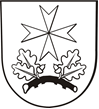 z dnia 03 października 2022 r., Nr 161/2022OGŁOSZENIE NR GN/5/2022Wójt Gminy Suchy Las ogłasza drugi przetarg ustny nieograniczonyna sprzedaż nieruchomości stanowiącej własność Gminy Suchy Las, położonej w Suchym LesiePrzeznaczenie w miejscowym planie zagospodarowania przestrzennego: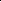 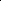 Zgodnie z miejscowym planem zagospodarowania przestrzennego miejscowości Suchy Las – fragment obszaru pomiędzy ulicami Szkółkarską i Stefana Stefańskiego zatwierdzonym uchwałą nr XXVII/301/20 Rady Gminy Suchy Las z dnia 10 grudnia 2020 r. (Dz. Urz. Woj. Wielkopolskiego z dnia 29 grudnia 2020 r., poz. 10148), nieruchomość stanowiąca działkę nr 528/15 zlokalizowana jest częściowo w granicach terenu zabudowy mieszkaniowej jednorodzinnej lub zabudowy usługowej (oznaczenie na rysunku planu symbolem MN/U) oraz częściowo w granicach terenu zabudowy usługowej (oznaczenie na rysunku planu symbolem 2U). Dla terenu MN/U plan dopuszcza lokalizację na działce budowlanej jednego budynku mieszkalnego jednorodzinnego wolnostojącego albo jednego budynku mieszkalnego jednorodzinnego w zabudowie bliźniaczej albo jednego budynku mieszkalno – usługowego wolnostojącego, albo jednego budynku usługowego wolnostojącego, w tym mieszczącego handel o łącznej powierzchni sprzedaży do 200 m2, jednego budynku gospodarczego albo gospodarczo – garażowego, 
albo garażu wolnostojącego o powierzchni do 50 m2, jednej wiaty oraz stanowisk postojowych naziemnych w garażach 
lub budynkach gospodarczo - garażowych. Wysokość budynków mieszkalnych, mieszkalno – usługowych i usługowych 
nie większa niż 2 kondygnacje nadziemne, w tym poddasze użytkowe i nie większa niż 9,5 m przy dachu stromym oraz 8 m 
przy dachu płaskim. Wysokość budynków gospodarczych, gospodarczo-garażowych i garaży oraz wiat – nie większa 
niż 1 kondygnacja nadziemna i nie większa niż 4,5 m. Powierzchnia zabudowy nie większa niż 40% działki budowalnej, 
natomiast minimalny udział powierzchni terenu biologicznie czynnego nie może być mniejszy niż 25 % powierzchni działki budowlanej. Dla terenu 2U plan dopuszcza lokalizację na działce budowlanej budynków usługowych, budynków mieszczących handel, budynków magazynowych, w tym innych niż wbudowane w budynki usługowe, garaży wyłącznie wbudowanych w bryłę budynku usługowego lub magazynowego, stanowisk postojowych naziemnych lub w garażach. Wysokość budynków nie większa niż 2 kondygnacje nadziemne i nie większą niż 10 m, powierzchnia zabudowy nie większa niż 45% powierzchni działki budowlanej, natomiast minimalny udział powierzchni terenu biologicznie czynnego nie może być mniejszy niż 15 % powierzchni działki budowlanej.Informacja o terminie przeprowadzenia poprzedniego przetarguPierwszy przetarg ustny nieograniczony na sprzedaż nieruchomości położonej w Suchym Lesie, stanowiącej działkę nr 528/15, odbył się dnia 7 września 2022 r. i zakończył się wynikiem negatywnym. Szczegółowe informacje o istniejącym uzbrojeniu i możliwości lub braku możliwości przyłączenia 
się do istniejących mediów określą poszczególni gestorzy sieci przesyłowych:energia elektryczna – ENEA S.A. ul. Nowowiejskiego 6, 64-500 Szamotuły,gaz – Polska Spółka Gazownictwa Sp. z o.o. Zakład Gazowniczy Poznań ul. Za Groblą 8, 61 – 860 Poznań,kanalizacja i woda – AQUANET S.A. ul. Dolna Wilda 126, 61 – 492 Poznań, Obciążenia i zobowiązania dotyczące nieruchomości:brakWarunki przetarguWADIUM Aby przystąpić do przetargu należy wnieść wadium w pieniądzu w wysokości wskazanej w ogłoszeniu w terminie najpóźniej do dnia 2 grudnia 2022 r. Wadium należy wpłacić na konto Urzędu Gminy Suchy Las, PBS Poznań 
O/Suchy Las: 25 9043 1054 3054 0021 4641 0047.Tytuł wpłaty wadium winien wskazywać jednoznacznie nieruchomość, której wpłata dotyczy.Za dzień wniesienia wadium uważa się datę wpływu środków pieniężnych na konto sprzedającego.Wadium wpłacone przez uczestnika przetargu, który przetarg wygrał nie podlega zwrotowi i zalicza się na poczet ceny nabycia nieruchomości.Pozostałym uczestnikom oraz podmiotom, które wpłaciły wadium przelewem z rachunku bankowego, a nie przystąpiły do przetargu wadium zwraca się niezwłocznie, nie później niż w ciągu 3 dni roboczych po zakończeniu przetargu 
na rachunek, z którego dokonano przelewu środków pieniężnych.W razie wpłaty wadium w gotówce wadium zwraca się na podstawie pisemnego oświadczenia oferenta o sposobie zwrotu wadium w terminie 3 dni od złożenia oświadczenia (załącznik nr 3 do Regulaminu).W przypadku zakończenia przetargu wynikiem negatywnym, a także unieważnienia lub odwołania przetargu wadium zwraca się w sposób określony powyżej. W przypadku odstąpienia bez usprawiedliwienia uczestnika przetargu, który przetarg wygrał, od zawarcia umowy nabycia nieruchomości w ustalonym miejscu i terminie następuje przepadek wadium na rzecz Gminy Suchy Las.PRZETARG W dniu przetargu, przed licytacją należy okazać komisji przetargowej dowód tożsamości oraz podpisać oświadczenie 
o zapoznaniu się:z Regulaminem oraz warunkami przetargu podanymi w ogłoszeniu (załącznik nr 2 do Regulaminu),z przedmiotem przetargu i brakiem uwag co do jego stanu prawnego i technicznego (załącznik nr 2 do Regulaminu).Regulamin wraz z załącznikami dostępny jest na stronie internetowej pod adresem: http://bip.suchylas.pl/ogloszenia/37/nieruchomosci-przeznaczone-do-sprzedazy-i-dzierzawy-regulamin/ Pełnomocnictwa: w przypadku osób prawnych – okazanie oryginału dokumentu, z którego wynika pełnomocnictwo dla uczestnika przetargu do reprezentowania tej osoby prawnej osobiście lub jako pełnomocnik,w przypadku osoby fizycznej biorącej udział w przetargu w cudzym imieniu okazanie oryginału pełnomocnictwa rodzajowego (do nabywania nieruchomości) lub do poszczególnej czynności prawnej sporządzonego w formie aktu notarialnego, w przypadku przystąpienia do przetargu jednego ze współmałżonków pozostających w ustroju wspólności majątkowej małżeńskiej, zamierzającego nabyć nieruchomość do majątku wspólnego, okazanie oryginału pełnomocnictwa małżonka wyrażającego zgodę na udział w przetargu na nabycie nieruchomości (załącznik nr 1 
do Regulaminu).Postąpienie nie może wynosić mniej niż 1% ceny wywoławczej z zaokrągleniem w górę do pełnych dziesiątek złotych 
(§ 14 pkt 3 Rozporządzenie Rady Ministrów z dn. 14.09.2004 r. w sprawie sposobu i trybu przeprowadzania przetargów oraz rokowań na zbycie nieruchomości, Dz. U. z 2021 r., poz. 2213 ze zm.)Organizator przetargu zobowiązany jest w terminie 21 dni od dnia rozstrzygnięcia przetargu wystąpić do notariusza 
o sporządzenie aktu notarialnego. Koszt zawarcia aktu notarialnego ponosi nabywca.Wójt Gminy Suchy Las może odwołać przetarg jedynie z ważnych powodów, niezwłocznie podając informację 
o odwołaniu do publicznej wiadomości poprzez wywieszenie  w siedzibie Urzędu Gminy Suchy Las, ogłoszenie w prasie oraz na stronie internetowej Urzędu Gminy Suchy Las, podając przyczynę odwołania przetargu. Termin płatności Cena sprzedaży prawa własności uzyskana w drodze przetargu podlega zapłacie do dnia zawarcia umowy przenoszącej prawo własności.Cena prawa własności Do ceny ustalonej w drodze przetargu zostanie doliczony podatek VAT w stawce 23%. W przypadku zmiany stawki podatku VAT do ceny prawa własności zostanie doliczony podatek VAT w stawce obowiązującej w dniu zawarcia umowy notarialnej.Treść ogłoszeniaTreść niniejszego ogłoszenia dostępna jest na stronie internetowej Biuletynu Informacji Publicznej:  http://bip.suchylas.pl → Nieruchomości przeznaczone do sprzedaży i dzierżawy → Ogłoszenia o przetargach oraz na stronie internetowej http://www.suchylas.pl/pl/.Mapa poglądowa  działka nr 528/15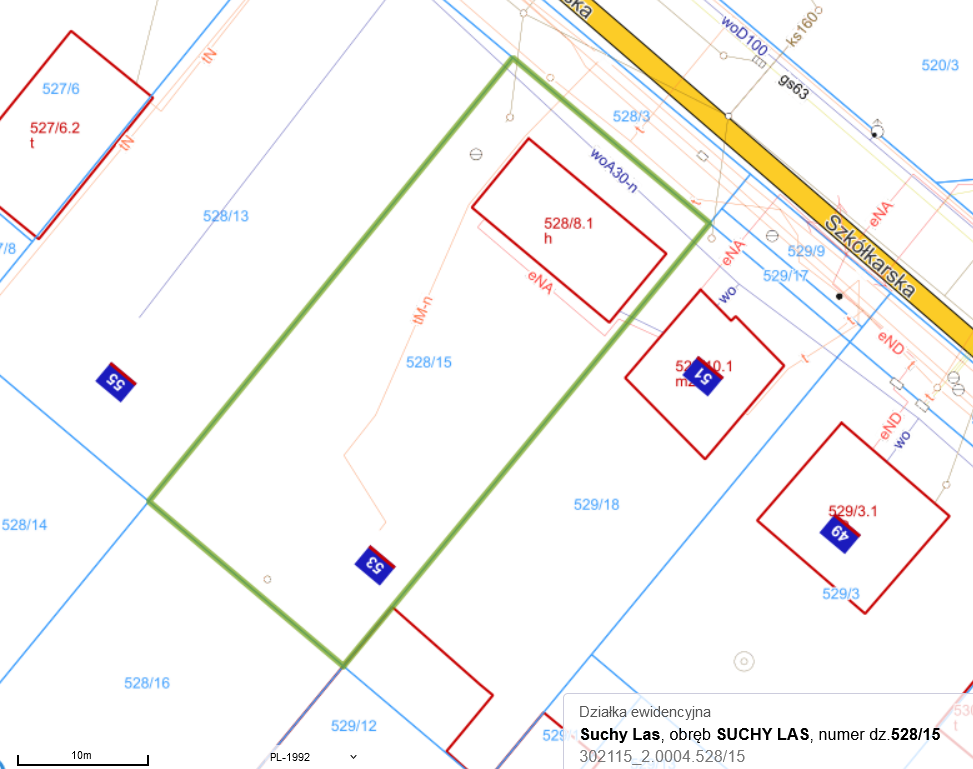 Mapa dostępna: https://suchylas.e-mapa.netDodatkowych informacji udziela:Urząd Gminy Suchy LasWydział Gospodarki Nieruchomościami,pok.116 tel. (61) 8926-296pok.108 tel. (61) 8926-265L.P.ADRES I OZNACZENIE GEODEZYJNEOPIS NIERUCHOMOŚCICENA PRAWA WŁASNOŚCI2Miejscowość – Suchy LasUlica – SzkółkarskaArkusz mapy – 16KW – PO1P/00262961/2działka – 528/15Powierzchnia – 898 m2Nieruchomość stanowiąca działkę nr 528/15 położona jest 
w południowo – zachodniej części miejscowości Suchy Las;działka przylega do ulicy Szkółkarskiej, która jest drogą publiczną o nawierzchni asfaltowej; nieruchomość ma kształt regularny, prostokątny;sąsiedztwo nieruchomości wzdłuż ulicy stanowią tereny zabudowane budynkami mieszkalnymi jednorodzinnymi. 
Za działką oraz na całym obszarze za pasem zabudowy mieszkaniowej jednorodzinnej występują zabudowania magazynowo – gospodarcze związane z prowadzoną 
w sąsiedztwie działalnością gospodarczą;teren działki jest niezabudowany, niezagospodarowany, porośnięty, od strony ulicy ogrodzony. We frontowej części nieruchomości utwardzony, wysokości około 30 cm, fragment starej, zniszczonej betonowej posadzki wyłożonej płytkami gresowymi, w części porośniętej roślinnością; z ulicy dostęp do uzbrojenia w media: prąd, wodę, gaz, kanalizację;na terenie nieruchomości zlokalizowane jest nieczynne przyłącze energetyczne oraz kabel telekomunikacyjny.Cena prawa własności475.000,00 zł(netto)Podatek VAT – 23%Wysokość wadium58.500,00 złTERMIN I MIEJSCE PRZETARGUPrzetarg odbędzie się dnia 7 grudnia 2022 r. (środa) o godzinie 11:00 w Sali 105 (I piętro) 
Urzędu Gminy Suchy Las przy ulicy Szkolnej 13.